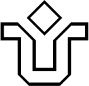 UNIVERSIDADE FEDERAL DO ESTADO DO RIO DE JANEIRO – UNIRIOCentro de Ciências Humanas e Sociais Escola de TurismoCurso de Licenciatura em Turismo EADFORMULÁRIO DE PRORROGAÇÃO DE PRAZO DE INTEGRALIZAÇÃONOME:MATRÍCULA:POLO:Listar as disciplinas pendentes para a integralização da grade do curso, definindo no campo previsão o semestre e o ano. Caso as linhas não sejam suficientes para listar as disciplinas, preencha quantos formulários se fizerem necessários. 	,	de	de  	Assinatura do alunoAvenida Rio Branco, 135, 12º andar, sala 1206, Centro, Rio de Janeiro, RJ, CEP 20.040-912(21) 2542-6340 – turismo.ead.unirio@gmail.comhttp://www.unirio.br/cead/graduacao_distancia/turismo-1/licenciatura-em-turismo-a-distanciaCÓDIGO DA DISCIPLINANOME DA DISCIPLINAPREVISÃOEspaço para uso exclusivo da Comissão de MatrículaEspaço para uso exclusivo da Comissão de MatrículaDeferido ( )Assinatura do membro da comissãoIndeferido ( )Assinatura do membro da comissãoDeferido parcialmente (	_ semestres)Assinatura do membro da comissão